Rotterdam, zomer 2020.Beste Jacobustuingebruikers,                                                                           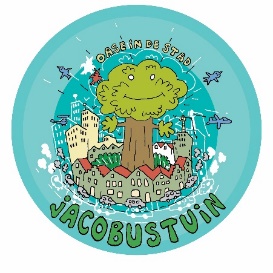 De vakantie is al volop bezig en we zitten al maanden in het Coronagebeuren.Voor velen is de tuin een uitkomst in deze tijd en het is fijn te zien dat veel mensen uit de hele buurt er volop gebruik van maken.Wel leek het ons zinvol om weer even (het gebruik van) de Jacobustuin tuin toe te lichten en iedereen er op te wijzen dat als je van de Jacobustuin gebruik maakt, er ook van je verwacht wordt dat je je verantwoordelijkheid voor de tuin neemt. Zoals bv vuilniszakken verschonen of overtollig groen wegknippen.De Jacobustuin.Sinds 1978 een rustige, groene oase en een veilige speelplek voor kleine kinderen voor iedereen uit Cool Noord. Er staan hier ruim 250 soorten bloemen, planten, struiken en bomen. Veel van het onderhoud wordt door ons, buurtbewoners en vrijwilligers, zelf gedaan, ieder op zijn eigen tijd en eigen manier.Openbaar gebied.De Jacobustuin is (semi) openbaar gebied, dat betekent dat er dezelfde regels gelden als op straat en dat in principe iedereen er terecht kan en mag. In de Jacobustuin gelden dus ook dezelfde RIVM-regels als in de rest van Rotterdam. Wie van de tuin gebruik maakt, is op dat moment ook ‘toezichthouder’, (zie het contract). Dit betekent dat je op dat moment (mede) verantwoordelijk bent voor het reilen en zeilen in de Jacobustuin, maar dat je ook de poortdeur open laat staan voor mensen die geen sleutel hebben. Bij vertrek mag je deze dan ook wegsturen, voordat je de deur weer op slot doet. De Jacobustuin is semi-openbaar, omdat we hem met de gebruikers zelf onderhouden, de gemeente doet alleen de grote klussen. Uitgangspunten en werkzaamheden.De uitgangspunten van de Jacobustuin, die in de loop van 30 jaar zo gegroeid zijn, zijn dat iedereen planten en struiken ergens in de tuin mag zetten, je mag alleen niet zomaar iets weghalen. Het is ten slotte een tuin van iedereen uit de buurt. Er wordt wel verwacht dat gebruikers af en toe hun handen uit de mouwen steken, het liefst met die klussen die je ook liggen. Iedereen mag en kan op zijn eigen manier tuinieren, vind je dat er iets gesnoeid moet worden, dan kan je dat doen. Niemand van ons is groen deskundige, maar er moet wel regelmatig iets gebeuren, dus doe dat op de manier die jou goed dunkt. Liever iets doen en misschien/waarschijnlijk niet helemaal goed, dan niets doen, is het motto.De composthoop is aan de achterzijde van de kaasboer, achter van Gennep is de stapel voor hout en takken. Wel maken we elke twee jaar op een andere plek een composthoop. In het najaar moet er mest en kalk op het gras. Rondom de speeltoestellen moet het minimaal een meter groenvrij zijn en we gaan er vanuit dat iedereen het huisje, gereedschapschuur en de wc opgeruimd en schoon achterlaat.Regelmatige klussen zijn:  Snoeien, pluktuin (naast het huisje) bijhouden, vegen, de paden vrij houden, bamboe bijhouden en nieuwe sprieten weghalen. (Wie dat ooit in de Jacobustuin gezet heeft….?) En verder wat jij nodig vindt.Daarnaast is het de bedoeling dat als je een volle vuilniszak tegen komt, dat je deze meeneemt en ergens in een afvalcontainer gooit. En een schone terugdoet. In het huisje liggen altijd schone vuilniszakken. Maar bv. ook eens af en toe de koelkast schoonmaken en de keukenkastjes. Als je iets kapot maakt, dit graag zelf herstellen. Zo zitten er nog steeds brandplekken in het gras van een barbecue, wat niet de bedoeling is. Er is rond het gras genoeg plek om te barbecueën. Financiën.Sinds kort is de beheerpot van de tuin weer gevuld. Gaat er gereedschap kapot of is het versleten, moet er iets in het huisje aangevuld worden, laat het weten, dan wordt het weer aangevuld en/of aangeschaft. Er komt (of is er inmiddels al) ook een goede ladder en een  bladblazer. Een grote wens van de mensen die al jarenlang regelmatig de tuin vegen. Er zit ook geld bij voor een nieuw slot op de 2e poortdeur. Deze is sinds een paar maanden kapot. Vanwege Corona hebben we even gewacht met een nieuwe er in te zetten, maar voor de herfst moet dat zeker gebeuren. We zullen iedereen berichten wanneer het slot erin gaat en iets organiseren dat alle sleutelhouders de nieuwe sleutel kunnen krijgen.  Activiteiten.Ook hebben we geld gekregen om met elkaar een gezellige activiteit te organiseren. Wie zin heeft om hier met ons over mee te denken, graag. Laat het even weten. Dan spreken we met elkaar binnenkort een keer in de Jacobustuin af. Zelf denken/hopen we dat de 2e helft van september of begin oktober hier een geschikt moment voor is.In het huisje ligt een agenda voor activiteiten en/of feestjes van buurtbewoners zelf. Hier kan je je eigen ding invullen. Wie het eerst komt, …….  Dit om te voorkomen dat er meerdere activiteiten op 1 dag gepland worden. We willen hier nogmaals nadrukkelijk laten weten dat iedereen in de Jacobustuin terecht moet kunnen en mogen (het blijft openbaar gebied) tijdens zo’n activiteit en met in acht neming van de afspraken: oa geen (versterkte) muziek en om 22.00 uur moet het stil zijn, zoals elke avond. Het feestje zelf moet zich natuurlijk ook houden aan de doelstellingen en de regels van de Jacobustuin.Tuinregels.We zijn nog steeds blij dat bijna iedereen zich aan de tuinregels houdt, toch zien we af en toe dat het mis gaat. Daarom herhalen we ze nog even. De redenen voor deze regels zijn dat de planten, struiken en dieren met rust gelaten worden, maar ook dat oudere mensen rustig en veilig in de Jacobustuin kunnen vertoeven. Niet voetballen/geen ballen in de tuin. Geen fietsen (tweewielers) in de tuin. Geen honden in de Jacobustuin.Iedereen moet luisteren naar de toezichthouder Zorgvuldig met de bloemen en struiken omgaan Niet in de perken komen.Geen (versterkte) muziek.Kinderen mogen niet in de schuren komen.Niet de deuren betreden die naar privé-tuinen en huizen gaan.De dieren met rust laten. Om 22.00 uur stil.Tot slot.De dinsdagmiddag klussen we met een aantal mensen in de tuin, in wisselende samenstelling, wie een vraag heeft of gezellig mee wil doen, is natuurlijk welkom.Ook alleen voor een kopje koffie of thee.Sleutels zijn alleen via de Jacobustuinmail te verkrijgen, na het tekenen van een contractje en het betalen van het kopiëren van de sleutels.We hopen dat na de zomervakantie de studentenvereniging Navigators weer toezicht gaat houden op de woensdagmiddag.De Jacobustuin,